Bibliografia Educazione alla sostenibilità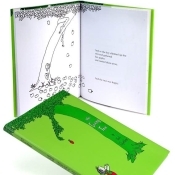 Titolo: L’alberoAutore:  Shel SilversteinEditore:  2009, Salani EditoreGenere:  letteratura per ragazzi Euro 9,50Autore:  Feterman Georges 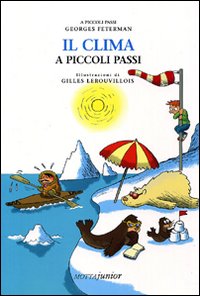 Editore:  Motta JuniorGenere:  letteratura per ragazzi Collana:  A piccoli passiEuro 11,50Autori:  Feterman Georges  Lerouvillois Gilles  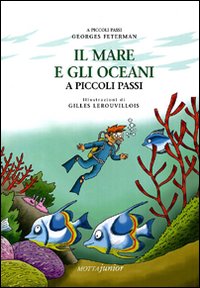 Editore:  Motta JuniorGenere:  letteratura per ragazzi Collana:  A piccoli passiEuro 9,50Autori:  Bertolini Gérard  Motte Claire  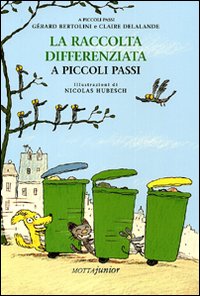 Editore:  Motta JuniorGenere:  letteratura per ragazzi Collana:  A piccoli passiEuro 9,50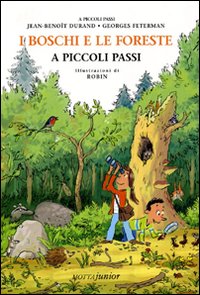 Autori:  Durand Jean  Benoît  Feterman Georges  Editore:  Motta JuniorGenere:  letteratura per ragazzi Collana:  A piccoli passiEuro 9,50Autore:  Parret Jean Editore:  Motta Junior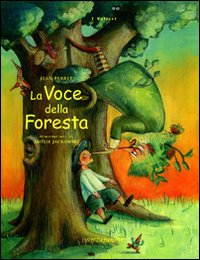 Genere:  letteratura per ragazzi Collana:  I velieriEuro 12,90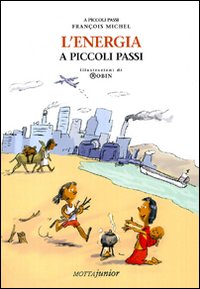 Autore:  Michel François Editore:  Motta JuniorGenere:  letteratura per ragazzi Collana:  A piccoli passiEuro 9,50Autore:  Michel François 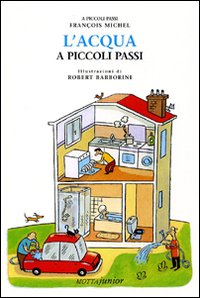 Editore:  Motta JuniorGenere:  letteratura per ragazzi Collana:  A piccoli passiAutore:  Michiel François Editore:  Motta JuniorGenere:  letteratura per ragazzi Collana:  A piccoli passiEuro 9,50 LA BIODIVERSITA' A PICCOLI PASSI STERN CATHERINEEditore: MOTTA JUNIOR
Collana: A PICCOLI PASSIEuro 9,50LO SVILUPPO ECOSOSTENIBILE A PICCOLI PASSI STERN CATHERINE
Editore: MOTTA JUNIOR
Collana: A PICCOLI PASSIEuro 9,90L'ECOLOGIA A PICCOLI PASSI MICHIEL FRANCOIS
Editore: MOTTA JUNIOR
Collana: A PICCOLI PASSIEuro 9,50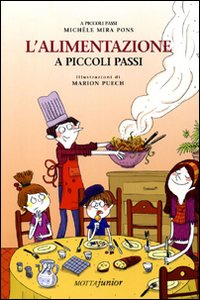 Autore:  Mira Pons Michel Editore:  Motta JuniorGenere:  letteratura per ragazzi Collana:  A piccoli passiEuro 7,50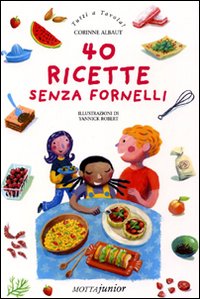 Autori:  Albaut Corinne  Robert Yannick  Editore:  Motta JuniorGenere:  letteratura per ragazzi Collana:  Tutti a tavola!Euro 9,50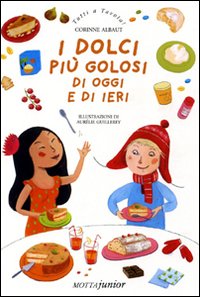 Autore:  Albaut Corinne Editore:  Motta JuniorGenere:  letteratura per ragazzi Collana:  Tutti a tavola!Autore:  Albaut Corinne 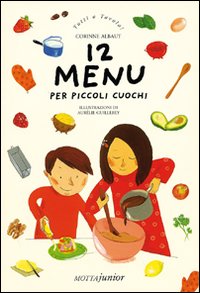 Editore:  Motta JuniorGenere:  letteratura per ragazzi Collana:  Tutti a tavola!Ama la terra come te stesso, Christoph Baker, Bologna, EMI, 2008

Arboreto salvatico, Mario Rigoni Stern, Torino, Einaudi, 1996 

Chi pianta alberi vive due volte, Riccardo Ferrari, Milano, Ponte alle Grazie, 2014

Corpi di scarto, Elisabetta Bucciarelli, Milano, Ambiente, 2011 

Dieci azioni per zero rifiuti, soluzioni concrete per comuni, aziende e cittadini, Roberto Cavallo e coop. Erica , Milano, Ed. Ambiente, 2013

Dipende da te : 101 cose da fare per salvare il pianeta e vivere meglio, Lorena Lombroso, Simona Pareschi, Milano, Gribaudo, 2011 

E poi la sete, Alessandra Montrucchio, Venezia, Marsilio, 2010 

Eco-viaggio dentro la tua casa : consigli pratici per vivere meglio, risparmiando, Roberta Mariano, Mauro Ruffato, Roma, Editori Internazionali Riuniti, 2014 

Emilie : ecologista in carriera, Alice Audouin, Milano, Ed. Ambiente, 2010 

Ho piantato 500.000 alberi: semplici gesti per cambiare il mondo, Francesca Ossola, Enrico Calvo, Terre di Mezzo, 2012

Incontri sull'Altopiano, Patrizio Rigoni Sommacampagna, Cierre, 2001 

Il mondo di Anna, Jostein Gaarder, Milano, Longanesi, 2014 

Il bosco degli urogalli, Mario Rigoni Stern ,Torino, Einaudi, 2000

Il mondo di Anna, Jostein Gaarder, Milano, Longanesi, 2014 

Il peso della farfalla, Erri De Luca, Milano, Feltrinelli, 2009 

Il poeta albero, Giuliano Scabia, Torino, Einaudi, 1995

Il segreto del bosco vecchio, Dino Buzzati, Milano, A. Mondadori scuola, 1991 

Il signor giardiniere, Frédéric Richaud, Milano, Ponte alle Grazie, 1999

L'anno della lepre, Arto Paasilinna, Milano, Iperborea, 1999 

L'uomo che piantava gli alberi, Jean Giono, Milano, Salani, 1996 

La piena, Mikael Niemi, Milano, Iperborea, 2013 

La rivoluzione delle api, Serge Quadruppani, Milano, Ambiente, 2010

La sobrietà felice, Pierre Rabhi, Torino, Add Editore, 2013

Le città invisibili, Italo Calvino, Milano, Mondadori, 2002 

La cucina a impatto quasi zero : scarti, avanzi e gustose ricette, Lisa Casali, Tommaso Fara
Milano, Gribaudo, 2010

La fine del cibo, Paul Roberts, Torino, Codice, 2009

La tua impronta : scopri l'impatto ambientale di ogni cosa : da una pinta di birra a un viaggio nello spazio, Mike Berners-Lee, Milano, Terre di Mezzo, 2013

Lezioni di ecostile : consumare, crescere, vivere, Andrea Segrè, Milano, Bruno Mondadori, 2010 

Libertà, Jonathan Franzen, Torino, Einaudi, 2011

Marcovaldo, ovvero Le stagioni in città, Italo Calvino, Milano, A. Mondadori, 1993 

Parlando con le api, Peggy Hesketh, Vicenza : Pozza, 2013

Requiem per un albero : resoconto dal Nord Est, Matteo Melchiorre, Santa Maria Capua Vetere : Spartaco, 2004

Robinson in città : vita privata di un giardiniere matto, Ippolito Pizzetti Milano, Archinto, 1998

Sprechi : il cibo che buttiamo, che distruggiamo, che potremmo utilizzare, Tristram Stuart
Milano, Bruno Mondadori, 2009 

Senza pesare sulla terra, le mie esperienze di ecologia quotidiana, Elisa Nicoli, Portogruaro, Ediciclo, 2014

Storia dei boschi : dalle origini a oggi, Hansjörg Küster Torino, Bollati Boringhieri, 2009

Tentativi di eco condotta : per nuovi stili di vita, Cristina Gabetti, Milano, Rizzoli, 2008 

Terra madre : come non farci mangiare dal cibo, Carlo Petrini, Firenze, Milano, Giunti, Bra, Slow food, 2009 

Un anno a impatto zero, Colin Beavan, Milano, Cairo, 2010 

Un'idea di felicità, Luis Sepúlveda, Carlo Petrini, Parma, Guanda, Bra,Slow food, 2014 

Vivere a spreco zero : una rivoluzione alla portata di tutti, Andrea Segrè, Venezia, Marsilio, 2013 

Walden : vita nel bosco, Henry David Thoreau, Roma, Donzelli, 2005

50 cose da fare per aiutare la terra : manuale per proteggere il nostro pianeta e i suoi abitanti (cominciando da ora), The EarthWorks Group, Milano, Salani, 2005
